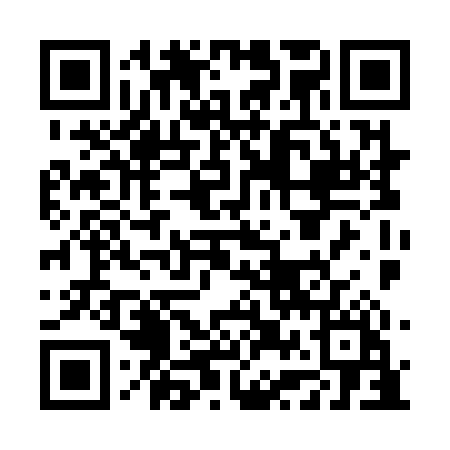 Prayer times for Upper South River, Nova Scotia, CanadaWed 1 May 2024 - Fri 31 May 2024High Latitude Method: Angle Based RulePrayer Calculation Method: Islamic Society of North AmericaAsar Calculation Method: HanafiPrayer times provided by https://www.salahtimes.comDateDayFajrSunriseDhuhrAsrMaghribIsha1Wed4:205:551:056:068:159:512Thu4:185:541:056:068:169:533Fri4:165:521:056:078:189:544Sat4:145:511:046:088:199:565Sun4:125:491:046:098:209:586Mon4:105:481:046:098:2110:007Tue4:085:471:046:108:2310:028Wed4:065:451:046:118:2410:049Thu4:045:441:046:128:2510:0510Fri4:025:431:046:128:2610:0711Sat4:005:411:046:138:2710:0912Sun3:585:401:046:148:2910:1113Mon3:575:391:046:148:3010:1314Tue3:555:381:046:158:3110:1415Wed3:535:371:046:168:3210:1616Thu3:515:361:046:168:3310:1817Fri3:505:341:046:178:3410:2018Sat3:485:331:046:188:3610:2119Sun3:465:321:046:188:3710:2320Mon3:455:311:046:198:3810:2521Tue3:435:301:046:208:3910:2622Wed3:425:301:046:208:4010:2823Thu3:405:291:056:218:4110:3024Fri3:395:281:056:228:4210:3125Sat3:375:271:056:228:4310:3326Sun3:365:261:056:238:4410:3527Mon3:355:251:056:238:4510:3628Tue3:335:251:056:248:4610:3829Wed3:325:241:056:258:4710:3930Thu3:315:231:056:258:4810:4131Fri3:305:231:066:268:4910:42